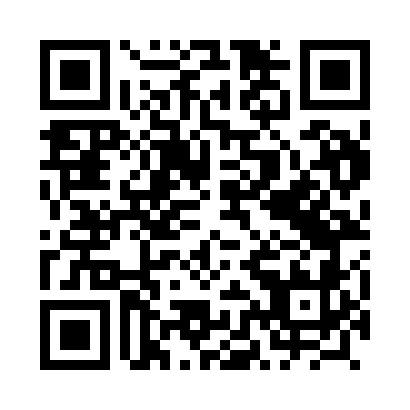 Prayer times for Kruszyny, PolandWed 1 May 2024 - Fri 31 May 2024High Latitude Method: Angle Based RulePrayer Calculation Method: Muslim World LeagueAsar Calculation Method: HanafiPrayer times provided by https://www.salahtimes.comDateDayFajrSunriseDhuhrAsrMaghribIsha1Wed2:285:0812:405:508:1310:452Thu2:275:0612:405:518:1510:463Fri2:265:0412:405:528:1710:464Sat2:255:0212:405:538:1810:475Sun2:245:0112:405:548:2010:486Mon2:244:5912:405:558:2210:487Tue2:234:5712:405:568:2410:498Wed2:224:5512:405:578:2510:509Thu2:214:5312:405:588:2710:5010Fri2:214:5112:405:598:2910:5111Sat2:204:5012:406:008:3110:5212Sun2:194:4812:406:018:3210:5313Mon2:194:4612:406:028:3410:5314Tue2:184:4512:406:038:3510:5415Wed2:174:4312:406:048:3710:5516Thu2:174:4112:406:058:3910:5517Fri2:164:4012:406:068:4010:5618Sat2:154:3812:406:078:4210:5719Sun2:154:3712:406:088:4310:5820Mon2:144:3512:406:088:4510:5821Tue2:144:3412:406:098:4610:5922Wed2:134:3312:406:108:4811:0023Thu2:134:3112:406:118:4911:0024Fri2:124:3012:406:128:5111:0125Sat2:124:2912:406:138:5211:0226Sun2:114:2812:406:148:5411:0227Mon2:114:2712:406:148:5511:0328Tue2:114:2512:416:158:5611:0429Wed2:104:2412:416:168:5811:0430Thu2:104:2312:416:178:5911:0531Fri2:104:2312:416:179:0011:05